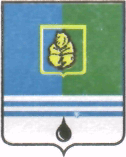 ПОСТАНОВЛЕНИЕАДМИНИСТРАЦИИ  ГОРОДА  КОГАЛЫМАХанты-Мансийского автономного округа - ЮгрыОт «18»  февраля  2015 г.                                                      №456Об утверждении списка получателей субсидии на поддержку животноводства,переработки и реализации продукции животноводства за декабрь 2014 годаВ соответствии с Законом Ханты-Мансийского автономного                округа - Югры от 16.12.2010 №228-оз «О наделении органов местного самоуправления муниципальных образований Ханты-Мансийского автономного округа - Югры отдельным государственным полномочием по поддержке сельскохозяйственного производства и деятельности по заготовке и переработке дикоросов (за исключением мероприятий, предусмотренных федеральными целевыми программами)», постановлением Правительства  Ханты-Мансийского автономного округа - Югры от 09.10.2013 №420-п                 «О государственной программе Ханты-Мансийского автономного                 округа - Югры «Развитие агропромышленного комплекса и рынков сельскохозяйственной продукции, сырья и продовольствия в                          Ханты-Мансийском автономном округе - Югре в 2014 - 2020 годах»              (далее – Программа), постановлением Администрации города Когалыма                  от 11.10.2013 №2900 «Об утверждении муниципальной программы             «Развитие агропромышленного комплекса и рынков сельскохозяйственной продукции, сырья и продовольствия в городе Когалыме в 2014-2016 годах»,   на основании Соглашения от 28.04.2014, заключенного между Администрацией города Когалыма и Главой крестьянского (фермерского) хозяйства Шиманской Лидией Ивановной в рамках реализации                Программы, учитывая расчёт субсидии на поддержку животноводства, переработки и реализации продукции животноводства за декабрь 2014                года, подготовленный управлением экономики Администрации города Когалыма:1. Утвердить список получателей субсидии на поддержку животноводства, переработки и реализации продукции животноводства за декабрь 2014 года, согласно приложению к настоящему постановлению.2. Опубликовать настоящее постановление и приложение к нему в газете «Когалымский вестник» и разместить на официальном сайте Администрации города Когалыма в сети «Интернет» (www.admkogalym.ru).3. Контроль за выполнением постановления возложить на заместителя главы Администрации города Когалыма Т.И.Черных.Глава Администрации города Когалыма 			   В.И.СтепураСогласовано:зам. главы Администрации г.Когалыма 		Т.И.Черныхзам. председателя КФ					Л.В.Скорикованачальник ЮУ						И.А.Леонтьеваначальник ОФЭОиК			А.А.Рябинина начальник УЭ		Е.Г.Загорскаяначальник ОО ЮУ					С.В.ПановаПодготовлено:спец.- эксперт ОПР и РП УЭ				В.В.ВишневскаяРазослать: УЭ, КФ, УОДОМС, ОФЭОиК, газета «Когалымский вестник».Приложение  к постановлению Администрациигорода Когалымаот 18.02.2015 №456Список получателейсубсидии на поддержку животноводства, переработки и реализациипродукции животноводства за декабрь 2014 года№ п/пПолучатель субсидииСумма субсидии,рублейГлава крестьянского (фермерского) хозяйства Шиманская Лидия Ивановна826 175,00ИТОГО:ИТОГО:826 175,00